Міністерство освіти і науки УкраїниЛьвівський національний університет імені Івана ФранкаФакультет журналістикиКафедра зарубіжної преси та інформаціїЗатверджено на засіданні кафедри зарубіжної преси та інформації факультету журналістики Львівського національного університету імені Івана Франка(протокол № 2 від 31.08.2022 р.)Завідувач кафедри – доктор наук із соціальних комунікацій, професор Марʼян ЖИТАРЮК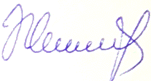 СИЛАБУС З НАВЧАЛЬНОЇ ДИСЦИПЛІНИ«ЗМІ ЯПОНІЇ», що викладається в межах ОПП «Журналістика»першого (бакалаврського) рівня вищої освітидля здобувачів зі спеціальності 061 – журналістикаЛьвів – 2022СИЛАБУС КУРСУ«ЗМІ Японії»2022-2023 навчального рокуСХЕМА КУРСУ  «ЗМІ Японії»Змістовий модуль 1.Історія японських ЗМІПідготувала доцент О. Ю. КвасницяНазва курсу«ЗМІ Японії»Адреса викладання курсуВул. Генерала Чупринки, 49, ЛьвівФакультет та кафедра, за якою закріплена дисциплінаФакультет журналістики, кафедра зарубіжної преси та інформаціїГалузь знань, шифр та назва спеціальностіГалузь знань – 06 Журналістика, Спеціальність – 061 ЖурналістикаВикладачі курсуКвасниця Ольга Юріївна, кандидат наук з соціальних комунікацій, доцент кафедри зарубіжної преси та інформаціїКонтактна інформація викладачівolha.kvasnytsia@lnu.edu, Львів, вул. Генерала Чупринки, 49, каб. 305Консультації по курсу відбуваютьсяКонсультації в день проведення лекцій/практичних занять та відповідно до графіка чергування на кафедрі. Також можливі онлайн консультації через  Zoom, E-mail та інші ресурси. Час онлайн консультацій можна також узгодити, написавши  на електронну пошту викладача.Сторінка курсуhttps://journ.lnu.edu.ua/wp-content/uploads/2023/01/Sylabus_ZMI-JAPONIJI Інформація про курсДисципліна «ЗМІ Японії» є вибірковою дисципліною зі спеціальності 061 - Журналістика для освітньої програми «Журналістика», яка викладається у восьмому семестрі в обсязі 3 кредити (за Європейською Кредитно-Трансферною Системою ECTS).Коротка анотація курсуКурс концептуально осмислює специфіку роботи японських засобів масової інформації, зокрема преси, радіо, телебачення, інформаційних агентств, пресових клубів в національному і глобальному вимірах з врахуванням етнокультурного коду. Набуті знання і практичні навики студент зможе реалізувати  як журналіст-практик в редакціях сучасних ЗМК, зокрема в міжнародних відділах.Мета та цілі курсуМета курсу – дати комплексне уявлення про особливості роботи японських засобів масової інформації, зокрема преси, радіо, телебачення, кіша-клубів, інформаційних агентств крізь призму культурного коду.  Запропонований курс покликаний виробити у майбутніх журналістів системні світоглядні знання у сфері міжнародної журналістики та міжнародної комунікації.. Цілі курсу – вивчити специфіку діяльності японських мас-медіа, дати цілісну картину діяльності японських ЗМІ в історичному і сучасному вимірах, розкрити роль прес-клубів (кіша-клубів) у журналістській роботі,  аналізувати аргументаційну базу найкращих зразків японської публіцистики, сформувати у майбутніх журналістів-міжнародників  вміння  застосовувати набуті знання на практиці.Література для вивчення дисципліниБазова:Зернецька О. Глобальний розвиток систем масової комунікації і міжнародні відносини. — К, 1999.Квасниця Ольга. Образ Японії в українських масмедіа. Інновації та особливості функціонування ЗМІ в демократичному суспільстві. Збірник матеріалів Міжнародної науково- практичної конференції / упор. Ю. Р. Кізімова. – Львів: Видавництво Львівської політехніки, 2022. – 75 - 78.Срібняк І.В. Зарубіжні мас-медіа: виникнення особливості функціонування, основні тенденції розвтку (XVII-XX ст.) Навч. посіб. для студ. Могилянської школи журналістики / І. Срібняк, М. Палієнко. – К., 2011. – 152 с.Фостер Х. Кіша-прес-клуби як невід’ємна частина японськоїжурналістики // Вісник Львівського університету. – Сер. Журналістика. – Львів, 2006. – Вип. 28. – С. 284-286 . – Режим доступу: http://publications.lnu.edu.ua/bulletins/index.php/journalism/article/view/3750Допоміжна:1. Квасниця Ольга. Японські прес-клуби (кіша-клуби): від елітаризму до егалітаризму / О. Квасниця //  Мовні і концептуальні картини світу.  – К. : Видавничий Дім Дмитра Бураго, 2011. – Вип. 35. – С. 68–71. – Режим доступу: http://www.library.univ.kiev.ua/ukr/host/viking/db/ftp/univ/mikks/mikks_2011_35.pdf2. Квасниця Ольга. Японська ідентитарна матриця як чинник буття нації  /
 О. Квасниця / О. Квасниця //  Мовні і концептуальні картини світу.  – К. : Видавничий Дім Дмитра Бураго, 2012. – Вип. 40. – С. 292–297. 3. Квасниця Ольга, Юлія Дзябко. Червона темрява в Україні або Що японці знають про Голодомор 1932—1933 років / Ольга Квасниця, Юлія Дзябко // День. – 2020. – 4 верес. –Режим доступу: https://day.kyiv.ua/uk/article/cuspilstvo/chervona-temryava-v-ukrayini4. Квасниця Ольга. Українська культурна дипломатія в Японії / Ольга Квасниця // День. – 2020. – 22 жовт. – Режим доступу:    https://day.kyiv.ua/uk/article/cuspilstvo/ukrayinska-kulturna-dyplomatiya-v-yaponiyi-05. Квасниця Ольга. Двосторонній діалог та українська впізнаваність / Ольга Квасниця // День. – 2021. – 16 лип. – Режим доступу: https: //day.kyiv.ua/uk/article/den-planety/dvostoronniy-dialog-ta-ukrayinska-vpiznavanist6. Квасниця Ольга. Українсько-японські відносини в незалежній Україні: як усе починалося і чого очікувати далі. / Ольга Квасниця, Юлія Дзябко // День. – 2021. – 12 серп. – Режим доступу: https://m.day.kyiv.ua/uk/article/den-planety/ukrayinsko-yaponski-vidnosyny-v-nezalezhniy-ukrayini-yak-use-pochynalosya-i?fbclid=IwAR2QM_NZ7ek6kwUDbq-AxC5AhyeptHB5p4om55en9WexhWKp8mY80kf5jlY7.  Квасниця Ольга, Дзябко Юлія. Здобутки України на інформаційному фронті в Японії // День. –– Режим доступу:    https://day.kyiv.ua/uk/article/den-planety/zdobutky-ukrayiny-na-informaciynomu-fronti-v-yaponiyi8 Срібняк І. В. Газетно-журнальна періодика Японії (1861-2005): репертуар, система розповсюдження, особливості редакційно-видавничого менедженту // Мовні і концептуальні картини світу.   Збірник наук. праць прсвячений пам’яті Омеляна Пріцака. – К, 2010 – Вип. 28. – С. 295-301.9.  Kvasnytsia Olha. Language, religion and national identity of Ukrainian people living in Japan / O. Kvasnytsia, Y. Dzyabko // Journal of Ibaraki Christian University, 2020. – Vol. 54. – P. 51-65 Інтернет-ресурсиhttp://www.japan.org.ua                                     http://home.kyodo.co.jphttp://www.asahi.com/english/english.htmlhttp://www.yomiuri.co.jp/index-e.html  http://www.nhk.or.jp/englishtop/https://www3.nhk.or.jp/nhkworld/en/live/https://www.radiojapan.org/Тривалість та обсяг курсу Очна форма: 3 кредити, загальний обсяг  90 год. 22 год. – аудиторні. З них: 11 год. лекційних занять, 11 практичних, 68 год. – самостійної роботи. Заочна форма: загальний обсяг  90 год. 20 год. – аудиторні. З них: 16 год. лекційних занять, 4 год. – практичний занять, 70 год. – самостійної роботи.Очікувані результати навчанняПісля завершення цього курсу студент буде :знати:історію і сучасність японських ЗМІяпонські медіаконцернимодель журналістської освітияпонські кіша-клубиспецифіку японської журналістики крізь призму культурного кодуправові засади діяльності японських ЗМІдуальну модель японського теле- радіомовленнязнакові постаті сучасної японської публіцистики та культурної дипломатії вміти:готувати журналістські матеріали на міжнародну тематику, зокрема українсько-японську критично аналізувати мас-медійні тексти;осмислювати і узагальнювати факти і явища в журналістиці;провести порівняльний аналіз рецепції образу України в Японії (і навпаки) у світлі ЗМІ; формувати імідж держави за допомогою масмедійних текстів на різних медіаплатформахреалізовувати культурну дипломатію між Україною і Японією за допомогою ЗМІКлючові словаЗМІ Японії, кіша-клуби, інформаційне агентство, загальнонаціональна преса, медіа-концерни, культурна дипломатія.Формат курсуОчний ЗаочнийТемиДив. СХЕМУ КУРСУ.Підсумковий контроль, формаІспит в кінці семестру для очної форми навчання.Залік   в кінці семестру для заочної форми навчання.ПререквізитиВідповідно до структурно-логічної схеми ОПП. Для вивчення курсу студенти потребують базових знань з журналістикознавчих дисциплін, зокрема, з циклу професійної та практичної підготовки, прочитаних у попередніх семестрах, достатніх для сприйняття категоріального і предметного апарату.Навчальні методи та техніки під час викладання курсуЛекції, практичні заняття, дискусії, майстер-класи українських і японських журналістів та дипломатів. Необхідне обладнанняКомп’ютер, доступ до мережі інтернет, мультимедійний проектор.Критерії оцінювання (окремо для кожного виду навчальної діяльності)Оцінювання проводиться за 100-бальною системою. З них:50 б – за відповіді на практичних заняттях (максимум 5 балів за заняття), 50 б – за письмову роботу.Письмова робота: Очікується, що студенти підготують доповідь-презентацію на тему«Образ Японії в українських мас-медіа» або «Образ України в японських мас-медіа (англомовний варіант)» (проблематика, жанрова специфіка, спосіб подачі матеріалу як засоби формування картини світу реципієнта) або студенти реалізують командний медіапроєкт / проєкт у соціальній мережі чи сторінку Вікіпедія щодо впізнаваності України в Японії як держави в тій чи іншій сфері і презентуватимуть  як підсумкову екзаменаційну роботу.Академічна доброчесність: Очікується, що роботи студентів будуть оригінальними дослідженнями чи міркуваннями. Відсутність посилань на використані джерела, списування становлять приклади можливої академічної недоброчесності. Виявлення ознак академічної недоброчесності в письмовій роботі є підставою для її незарахуванння. Відвідання занять є важливою складовою навчання. Очікується, що всі студенти відвідають усі аудиторні заняття з курсу. Про неможливість відвідати заняття студенти мають повідомляти викладача особисто або через старост груп. У будь-якому разі вони зобов’язані дотримуватися усіх термінів, що визначені для виконання усіх видів письмових робіт, передбачених курсом. Література. Усю літературу, яку студенти не зможуть знайти самостійно, викладач надасть лише в освітніх цілях без права її передачі третім особам. Студенти також заохочуються до використання іншої літератури та джерел, яких немає у переліку рекомендованих.Політика виставлення балів. Враховуються усі бали, набрані упродовжсеместру на практичних заняттях (поточне опитування та бали за письмові роботи).При цьому обов’язково враховуються присутність на заняттях та активність студента під час практичного заняття; недопустимість пропусків та запізнень на заняття; списування та плагіат; несвоєчасне виконання поставленого завдання та ін.Жодні форми порушення академічної доброчесності не толеруються.Питання до заліку чи екзамену.ІНДЗ – підготовка та публічна презентація індивідуального (за бажання здобувачів – командного) медіпроєкту. На основі опрацювання рекомендованої літератури студенти мають підготувати доповідь-презентацію або командний медіапроєкт / проєкт у соціальній мережі чи сторінку Вікіпедія щодо впізнаваності України в Японії як держави в тій чи іншій сфері. ОпитуванняАнкету-оцінку з метою оцінювання якості курсу буде надано по завершенню курсу.Тиж. /дата /год.Тема, план, короткі тезиФормазаняттяЛітература.Ресурси в інтернеті Завдання,годТермін вико-нання     1ТижденьІсторіяяпонських ЗМІ.Становлення японської журналістики. Японська журналістика «Епохи Мейдзи». Освітня концепція японської преси ХІХ ст. Національна ідея «кокутай» в японському журналістському дискурсі.ОчнаЛекція(1 год)Практичне (1 год)ЗаочнаЛекція(2 год)Практичне (0,4год)Квасниця Ольга. Японська ідентитарна матриця як чинник буття нації  /
 О. Квасниця / О. Квасниця //  Мовні і концептуальні картини світу.  – К. : Видавничий Дім Дмитра Бураго, 2012. – Вип. 40. – С. 292–297. Срібняк І.В. Зарубіжні мас-медіа: виникнення особливості функціонування, основні тенденції розвтку (XVII-XX ст.) Навч. посіб. для студ. Могилянської школи журналістики / І. Срібняк, М. Палієнко. – К., 2011. – 152 с.Опрацювати лекційнийматеріал і рекомендованулітературу(6 год. самостійної роботи)/(7 год. самостійної роботи – заочна форма);1 Тиждень2ТижденьСистема підготовки японських журналістів.Модель журналістської освіти. Специфіка підготовки професійних кадрів для роботи у ЗМІ.ОчнаЛекція(1 год)Практичне (1 год)ЗаочнаЛекція(1 год)Практичне (0,4год)Громовий В.. Японське освітнє диво // Літературний часопис „Вежа”. – 2003. - № 2Квасниця Ольга. Науковець та його доробок вважаються надбанням країни / Ольга Квасниця // День. – 2019. – 20 лист. – Режим доступу: https://day.kyiv.ua/uk/article/cuspilstvo/naukovec-ta-yogo-dorobok-vvazhayutsya-nadbannyam-krayinyКвасниця Ольга. Постсвяткові роздуми щодо Дня вчителя / Ольга Квасниця // День. – 2020. – 5 жовт. – Режим доступу:https://day.kyiv.ua/uk/article/cuspilstvo/postsvyatkovi-rozdumy-shchodo-dnya-vchytelyaНісікава Ейкуті:  «Терпіння й праця — ось рецепт успіху по- японському. Розмову вела Людмила Скирда // Всесвіт. –  № 9—10.Опрацювати лекційнийматеріал і рекомендованулітературу(6 год. самостійної роботи)/(7 год. самостійної роботи – заочна форма);1 Тиждень3ТижденьЯпонські прес-клуби Зародження прес-клубів (кіша-клубів). Сучасні методи роботи кіша-клубів. Специфіка членства в кіша-клубах.ОчнаЛекція(1 год)Практичне (1 год)ЗаочнаЛекція(2 год)Практичне (0,4год)Квасниця Ольга. Японські прес-клуби (кіша-клуби): від елітаризму до егалітаризму / О. Квасниця //  Мовні і концептуальні картини світу.  – К. : Видавничий Дім Дмитра Бураго, 2011. – Вип. 35. – С. 68–71.Срібняк І. В. Газетно-журнальна періодика Японії (1861-2005): репертуар, система розповсюдження, особливості редакційно-видавничого менедженту // Мовні і концептуальні картини світу.   Збірник наук. праць прсвячений пам’яті Омеляна Пріцака. – К, 2010 – Вип. 28. – С. 295-301.Срібняк І.В. Зарубіжні мас-медіа: виникнення особливості функціонування, основні тенденції розвтку (XVII-XX ст.) Навч. посіб. для студ. Могилянської школи журналістики / І. Срібняк, М. Палієнко. – К., 2011. – 152 с.Фостер Х. Кіша-прес-клуби як невід’ємна частина японськоїжурналістики // Вісник Львівського університету. – Сер. Журналістика. – Львів, 2006. – Вип. 28. – С. 284-286;Опрацювати лекційнийматеріал і рекомендованулітературу(10 год. самостійної роботи)/(7 год. самостійної роботи – заочна форма).1 Тиждень4ТижденьЯпонські інформаційні агентстваЯпонські інформаційні агентства:  «Кіодо Цуси», «Дзідзі Цусин»: історія та сучасність. Вплив японських інформаційних агентств на міжнародний потік інформації. ОчнаЛекція(1 год)Практичне (1 год)ЗаочнаЛекція(1 год)Практичне (0,4год)Зернецька О. Глобальний розвиток систем масової комунікації і міжнародні відносини. — К, 1999.Срібняк І.В. Зарубіжні мас-медіа: виникнення особливості функціонування, основні тенденції розвтку (XVII-XX ст.) Навч. посіб. для студ. Могилянської школи журналістики / І. Срібняк, М. Палієнко. – К., 2011. – 152 с.Опрацювати лекційнийматеріал і рекомендованулітературу.( 6 год. самостійної роботи)/(7 год. самостійної роботи – заочна форма);1 Тиждень5тижденьПравові засади діяльності японських ЗМІЗакон «Про свободу слова». Антимонопольний закон Японської асоціації видавців та редакторівОчнаЛекція(1 год)Практичне (1 год)ЗаочнаЛекція(1 год)Практичне (0,4год)Срібняк І.В. Зарубіжні мас-медіа: виникнення особливості функціонування, основні тенденції розвтку (XVII-XX ст.) Навч. посіб. для студ. Могилянської школи журналістики / І. Срібняк, М. Палієнко. – К., 2011. – 152 с.Опрацювати лекційнийматеріал і рекомендованулітературу.(6 год. самостійної роботи)/(7 год. самостійної роботи – заочна форма).1 ТижденьЗмістовий модуль 2. Сучасні медіаконцерни ЯпоніїЗмістовий модуль 2. Сучасні медіаконцерни ЯпоніїЗмістовий модуль 2. Сучасні медіаконцерни ЯпоніїЗмістовий модуль 2. Сучасні медіаконцерни ЯпоніїЗмістовий модуль 2. Сучасні медіаконцерни ЯпоніїЗмістовий модуль 2. Сучасні медіаконцерни Японії6тижденьЯпонські медіа концерниМедіаконцерн «Асахі»: історія та сучісність. Структура концерну: Asahi Shimbun, Asahi Evening News, AERA, Nikkan Sports. Медіаконцерн «Йоміурі»: історія та сучасність. Структура концерну: The Dayly Yomiuri, Nihon Terebi Hoso, Yomiuri Terebi. Медіаконцерн «Майніті»: історія та сучісність. Структура концерну:  Mainichi,       Tokio Broadcasting System (TBS). Медіаконцерн «Ніккей»: історія та сучісність. Структура концерну: Nikkei, TV Tokio, Nikkei Weekly, The Nikkei Financial Daili, The Nikkei Marketing Journal, Nikkei Industrial Daily. Медіаконцерн «Санкей»: історія та сучісність. Структура концерну: Sankei, Sankei Sports, Fuji Evening News, The Japan Industrial Journal, ESSE, Fuji Tilivision.ОчнаЛекція(1 год)Практичне (1 год)ЗаочнаЛекція(2 год)Практичне (0,4год)Срібняк І.В. Зарубіжні мас-медіа: виникнення особливості функціонування, основні тенденції розвтку (XVII-XX ст.) Навч. посіб. для студ. Могилянської школи журналістики / І. Срібняк, М. Палієнко. – К., 2011. – 152 с.Газета «Асахі». – Режим доступу: http://www.asahi.com/english/english.htmlГазета «Йоміурі». – Режим доступу: http://www.yomiuri.co.jp/index-e.html  Медіаконцерн NHK. – Режим доступу: http://www.nhk.or.jpОпрацювати лекційнийматеріал і рекомендованулітературу( 10 год. самостійної роботи)/(7 год. самостійної роботи – заочна форма).1 Тиждень7тижденьЗагальнонаціональна преса ЯпоніїЗагальнонаціональна преса Японії: історія видання; концепція; проблематика виступів; тематичні додатки: «Асахі», «Йоміурі»,«Майнічі»,«Ніккей» та ін. Особливості розповсюдження японської преси – «сетто».Японська англомовна преса: „The Japan Times”, „Mainichi daily News”, „Asahi Evening News”, „Nikkei Weekly”, „The Daily Yomiuri”.  Типологія японських журналів. Жанрове розмаїття: „дзассі”, „сого дзассі”. Специфіка японської реклами.ОчнаЛекція(1 год)Практичне (1 год)ЗаочнаЛекція(2 год)Практичне (0,4год)Квасниця Ольга. Японські прес-клуби (кіша-клуби): від елітаризму до егалітаризму / О. Квасниця //  Мовні і концептуальні картини світу.  – К. : Видавничий Дім Дмитра Бураго, 2011. – Вип. 35. – С. 68–71.Квасниця Ольга. Японська ідентитарна матриця як чинник буття нації  /
 О. Квасниця / О. Квасниця //  Мовні і концептуальні картини світу.  – К. : Видавничий Дім Дмитра Бураго, 2012. – Вип. 40. – С. 292–297. Срібняк І.В. Зарубіжні мас-медіа: виникнення особливості функціонування, основні тенденції розвтку (XVII-XX ст.) Навч. посіб. для студ. Могилянської школи журналістики / І. Срібняк, М. Палієнко. – К., 2011. – 152 с.. Срібняк І. В. Газетно-журнальна періодика Японії (1861-2005): репертуар, система розповсюдження, особливості редакційно-видавничого менедженту // Мовні і концептуальні картини світу.   Збірник наук. праць прсвячений пам’яті Омеляна Пріцака. – К, 2010 – Вип. 28. – С. 295-301.Опрацювати лекційнийматеріал і рекомендованулітературу( 6 год. самостійної роботи)/(7 год. самостійної роботи – заочна форма).1 Тиждень8тижденьЯпонське телебаченняЯпонське ТБ: історія і сучасність. Особливості дуальної моделі ТБ. Японське громадське телебачення „Ніхон  хосо кьокай” – NHK.   Комерційне японське телебачення:       "ТБ Асахі" ,  "Фудзі ТБ",   "Токіо бродкастинг систем" (ТБС).ОчнаЛекція(1 год)Практичне (1 год)ЗаочнаЛекція(2 год)Практичне (0,4год)Зернецька О. Глобальний розвиток систем масової комунікації і міжнародні відносини. — К, 1999.Скрябін Д. Громадське телебачення по-японському // День. – 1999. – 6 лист.Японське суспільне телебачення. - Режим доступу: https://www3.nhk.or.jp/nhkworld/en/live/ТБ Асахі. – Режим доступу:https://www.tv-asahi.co.jp/Опрацювати лекційнийматеріал і рекомендованулітературу.( 6 год. самостійної роботи)/(7 год. самостійної роботи – заочна форма).1 Тиждень9тижденьЯпонське радіомовленняІсторія становлення японського радіомовлення.Специфіка японського радіомовлення.  Ен-ейч-кей   "Інтер FM"   "Джей-уэйв"  "Токіо FM" "ТБС радіо"ОчнаЛекція(1 год)Практичне (1 год)ЗаочнаЛекція(2 год)Практичне (0,4год)Зернецька О. Глобальний розвиток систем масової комунікації і міжнародні відносини. — К, 1999.Японське радіомовлення.- Режим доступу: https://www.radiojapan.org/Опрацювати лекційнийматеріал і рекомендованулітературу.( 6 год. самостійної роботи)/(7 год. самостійної роботи – заочна форма).1 Тиждень10-11тижденьВзаєморецепція  України та ЯпоніїПрисутність  України в японських ЗМІ: історія і сучасність.      Японські ЗМІ про голодомор в Україні 1932-33 рр.Рецепція Японії в українських ЗМІ.Взаєморецепція на рівні текстів культури.Культурна дипломатія і ЗМІ. ОчнаЛекція(2 год)Практичне (2 год)ЗаочнаЛекція(2 год)Практичне (0,4год)Квасниця Ольга. Український фанбук японською/ Ольга Квасниця // День. – 2020. - 6 берез. – Режим доступу: https://day.kyiv.ua/uk/article/cuspilstvo/ukrayinskyy-fanbuk-yaponskoyuКвасниця Ольга, Дзябко Юлія. Українське культуртрегерство в Японії / Ольга Квасниця, Юлія Дзябко // День. – 2020. -  3 квіт. – Режим доступу:  https://day.kyiv.ua/uk/article/cuspilstvo/ukrayinske-kulturtregerstvo-v-yaponiyiКвасниця Ольга, Юлія Дзябко. Червона темрява в Україні або Що японці знають про Голодомор 1932—1933 років / Ольга Квасниця, Юлія Дзябко // День. – 2020. – 4 верес. –Режим доступу: https://day.kyiv.ua/uk/article/cuspilstvo/chervona-temryava-v-ukrayiniКвасниця Ольга, Дзябко Юлія. Без Української Церкви України могло й не бути сьогодні / Ольга Квасниця, Юлія Дзябко // День. – 2020. – 9 лип. – Режим доступу: https://day.kyiv.ua/uk/article/cuspilstvo/bez-ukrayinskoyi-cerkvy-ukrayiny-moglo-y-ne-buty-sogodni 11Квасниця Ольга. «Україна – друга Батьківщина. Окабе Йошіхіко про нашу країну в  оптиці японського світу» » / Ольга Квасниця // День. – 2019. – 10 жовт. – Режим доступу: https://m.day.kyiv.ua/uk/article/den-planety/ukrayina-druga-batkivshchyna?fbclid=IwAR3tyv36vcYscCpRJr_nGgQDLT3rLwtShUFoRFBROP9DHlZji9hYbbynRbMОпрацювати лекційнийматеріал і рекомендованулітературу.( 6 год. самостійної роботи)/ (7 год. самостійної роботи – заочна форма).2 Тижні